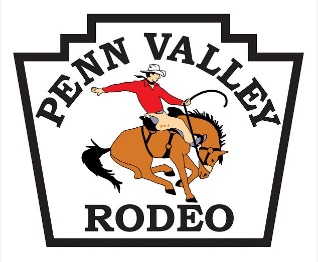 61st Anniversary Penn Valley Rodeo Sponsorship Opportunities (2018)The Gold Buckle (Exclusive – One only)		$8,000 NAME & LOGO ON POSTERS & T-SHIRT SLEEVESNAME & LOGO ON ROAD BANNERSLOGO FLAG PRESENTED BY MOUNTED RIDER IN GRAND ENTRYLOGO FLAG PRESENTED BY MOUNTED RIDER IN THE RODEO PARADEBANNERS AT ENTRY GATES TWO BANNERS IN ARENA FULL PAGE AD BACK COVER OF PROGRAMNAMED AS PRESENTING SPONSOR IN ALL RADIO AND PRINT ADSCOMPANY NAME ANNOUNCED 5+ TIMES PER SHOWBANNER DISPLAYED FOR SEASONFEATURED ON WWW.PVRODEO.COM FEATURED ON FACEBOOK AND TWITTER FEATURED IN OUR MONTHLY MEMBER NEWS LETTERFEATURED AT THE RODEO KICK OFF MIXER20 COMPLIMENTARY RODEO TICKETS4 TICKETS TO THE SPONSOR APPRECIATION TENT61st Anniversary Penn Valley Rodeo Sponsorship Opportunities (2018)The Silver Spur                                       		$3,000.00 NAME AND LOGO ON POSTERSLOGO FLAG PRESENTED BY MOUNTED RIDER IN GRAND ENTRYLOGO FLAG PRESENTED BY MOUNTED RIDER IN THE RODEO PARADETWO BANNERS IN ARENA1/2 PAGE AD IN PROGRAMNAMED AS MAJOR SPONSOR IN ALL RADIO AND PRINT ADSCOMPANY NAME ANNOUNCED 3+ TIMES PER SHOWFEATURED ON WWW.PVRODEO.COM FEATURED ON FACEBOOK AND TWITTER FEATURED IN OUR MONTHLY MEMBER NEWS LETTERFEATURED AT THE RODEO KICK OFF MIXER12 COMPLIMENTARY TICKETS4 TICKETS TO THE SPONSOR APPRECIATION TENT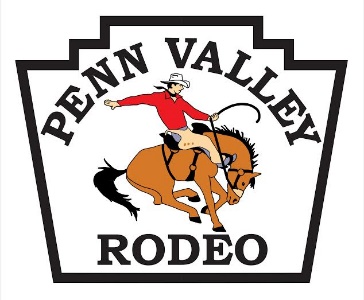 61st Anniversary Penn Valley Rodeo Sponsorship OpportunitiesSTAGE SPONSOR (exclusive – one only)		$3,000.00 BACKDROP GRAPHICS COVERS BACK WALL OF STAGE *NAME BANNER USED AS STAGE TITLELOGO FLAG PRESENTED BY MOUNTED RIDER IN GRAND ENTRYLOGO FLAG PRESENTED BY MOUNTED RIDER IN RODEO PARADECOMPANY NAME ANNOUNCED 3+ TIMES PER SHOW1/2 PAGE AD IN PROGRAMFEATURED ON WWW.PVRODEO.COMFEATURED ON FACEBOOK AND TWITTER12 COMPLIMENTARY TICKETS NAME BANNER DISPLAYED FOR SEASON4 TICKETS TO THE SPONSOR APPRECIATION TENT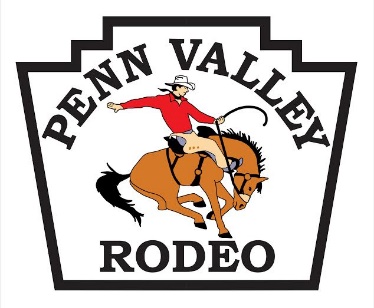 61st Anniversary Penn Valley Rodeo Sponsorship OpportunitiesTICKET SPONSOR		(exclusive – one only)	$1,100.00 SOLD COMPANY LOGO AND ADVERTISING PRINTED ON TICKETS¼ PAGE AD IN PROGRAMFEATURED ON WWW.PVRODEO.COM FEATURED ON FACEBOOK AND TWITTERFEATURED IN THE MONTHLY MEMBER NEWSLETTERANNOUNCEMENT 2+ TIMES PER SHOW8 COMPLIMENTARY TICKETS4 TICKETS TO THE SPONSOR APPRECIATION TENT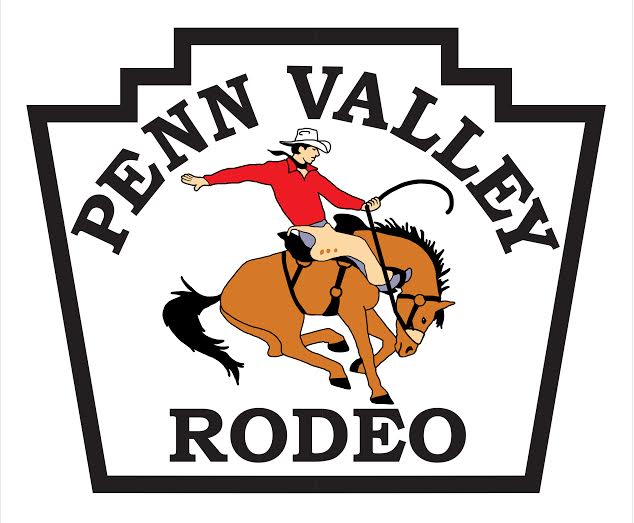 61st Anniversary Penn Valley Rodeo Sponsorship OpportunitiesThe Bucking Chute	(Only 5) 					$850.00 COMPANY BANNER MOUNTED ON CHUTE GATE- *YOUR COMPANY ANNOUNCED EVERY TIME THE GATE OPENSFEATURED ON WWW.PVRODEO.COM FEATURED ON FACEBOOK AND TWITTERFEATURED IN THE MONTHLY MEMBER NEWSLETTERBUSINESS CARD AD IN THE PROGRAM 6 COMPLIMENTARY TICKETS 4 TICKETS TO THE SPONSOR APPRECIATION TENT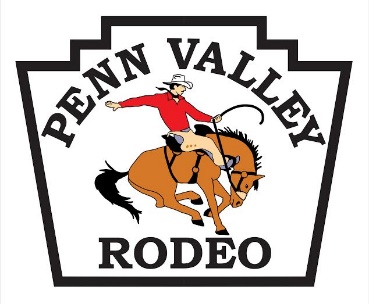 61st Anniversary Penn Valley Rodeo Sponsorship OpportunitiesThe Flag                                                     (only 8)          $500.00EVENT FLAG SPONSOR	LOGO FLAG PRESENTED BY MOUNTED RIDER IN GRAND ENTRYLOGO FLAG PRESENTED BY MOUNTED RIDER PRIOR TO AN EVENTCOMPANY NAME ANNOUNCED AS RIDER CIRCLES ARENA.FEATURED ON WWW.PVRODEO.COM FEATURED ON FACEBOOK AND TWITTERFEATURED IN THE MONTHLY MEMBER NEWSLETTERFLAG ON DISPLAY PRIOR TO RODEO4 COMPLIMENTARY TICKETS2 TICKETS TO THE SPONSOR APPRECIATION TENT61st Anniversary Penn Valley Rodeo Queen Sponsorship Opportunities (2018)The Black Hat 			     					$400.00ARENA BANNER SPONSOR2 BANNERS DISPLAYED INSIDE ARENA FENCE OR ON ARENA SEATING RAILSOPTIONAL: Summer Series $100.00 Additional Banner also Displayed at 4 GYMKHANAS, 4 BARREL RACES plus THE MULE SHOW                                                                                          LOGO ON POSTERS AND FLYERS FOR MULE SHOW(Sponsor pays for 2 banners 8’ L X 24” H)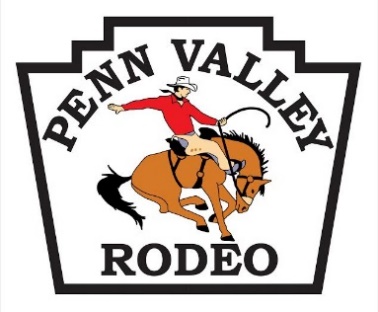 61st Anniversary Penn Valley Rodeo Sponsorship Opportunities (2018)Muttin Bustin	                                (only 1)                      $600.00 COMPANY ANNOUNCED DURING THE EVENT EACH DAYLOGO FLAG PRESENTED BY MOUNTED RIDER PRIOR TO EVENT SPONSOR PRESENTS BUCKLE TO WINNERPHOTO OPPORTUNITYFEATURED ON WWW.PVRODEO.COMFEATURED OF FACEBOOK AND TWITTERFEATURED IN MONTHLY MEMBER NEWSLETTER4 COMPLIMENTARY TICKETS4 TICKETS TO THE SPONSOR APPRECIATION TENT61st Anniversary Penn Valley Rodeo Sponsorship Opportunities (2018)Calf Scramble                              (Only 1)                        $200.00COMPANY ANNOUNCED DURING THE EVENT EACH DAYLOGO FLAG PRESENTED BY MOUNTED RIDER PRIOR TO EVENT (Sponsor provides flag) SPONSOR PRESENTS AWARDPHOTO OPPORTUNITYFEATURED ON WWW.PVRODEO.COM FFEATURED ON FACEBOOK AND TWITTERFEATURED IN THE MONTHLY MEMBER NEWSLETTER4 COMPLIMENTARY TICKETS2 TICKETS TO THE SPONSOR APPRECIATION TENT61st Anniversary Penn Valley Rodeo Queen Sponsorship Opportunities (2018)The Raw Hide                                                                            $50 - $1008X10 FLYER MOUNTED ON A DOUBLE SIDED SANDWHICH BOARD AND PROMINENTLY DISLAYED AT VARIOUS LOCATIONS THROUGHOUT THE RODEO GROUNDS SPONSOR PROVIDES THE FLYERS $50 FOR THE RODEO WEEKEND, $100 FOR BOTH RODEO AND MULE SHOW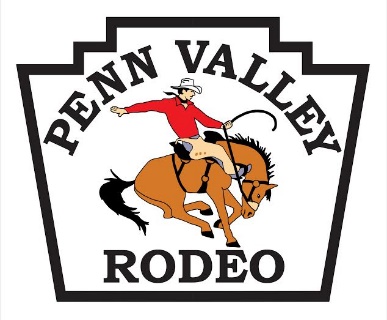 61st Anniversary Penn Valley Rodeo Sponsorship Opportunities (2018)Fast is Fun Barrel Sponsor     (Only 3)        $200 EA OR $600 FOR ALLCOMPANY NAME AND LOGO ON BARREL SLEEVESBARRELS WILL BE FEATURED IN BARREL RACING AT THE RODEO AND AT THE DOC HALSTEAD MEMORIAL BARREL RACES PLUS THE MULE AND DONKEY SHOW. SPONSOR TO PROVIDE SLEEVESSPONSOR’S NAME WILL BE ANNOUNCED PRIOR TO BARREL RACING EVENTSFEATURED ON WWW.PVRODEO.COMFEATURED ON FACEBOOK AND TWITTERFEATURED IN THE MONTHLY MEMBER NEWSLETTER4 COMPLIMENTARY TICKETS2 TICKETS TO THE SPONSOR APPRECIATION TENT61st Anniversary Penn Valley Rodeo Queen Sponsorship Opportunities (2018)PROGRAM ADVERTISING •	Inside Front or Back Cover, color	$  800.00 4 Tickets to the Sponsor VIP Tent at the Rodeo•	Full Page AD					$  650.00 2 Tickets to the Sponsor VIP Tent at the Rodeo•	½ PAGE AD					$  325.00•	¼ PAGE AD					$  165.00•	Business card AD				$    65.00Print Ready Ads are required in .JPG, PDF or .GIF format or clear, scan-able print by: Fri. 3/23Programs will be out to local businesses and ticket sales locations approximately 1 month prior to the RodeoWe sincerely hope that you will see the great value in sponsoring The Penn Valley Community Rodeo this year and every year thereafter! 61st Anniversary Penn Valley Rodeo Sponsorship Opportunities (2018)Arena Tractor Sponsor               (Only 1)                       $600 COMPANY NAME AND LOGO ON A BILLBOARD ON THE ARENA TRACTOR USED TO PREPARE THE ARENA AND TO DRAG ARENA PRIOR TO EVENTS AS NEEDEDTRACTOR WILL BE ON DISPLAY IN THE VENDOR AREA WHEN NOT IN USESPONSOR WILL BE PROVIDED A VENDOR SPACE ALSO4 COMPLIMENTARY TICKETS2 TICKETS TO THE SPONSOR APPRECIATION TENT61st Anniversary Penn Valley Rodeo Sponsorship Opportunities (2018)Children’s Rodeo Coloring Contest Sponsor       (Only 1)                $200SPONSORS NAME AND LOGO ON THE COLORING SHEETS DELIVERED TO LOCAL SCHOOLS PRIOR TO THE RODEO.COMPLETED ART WILL BE POSTED AT THE RODEO GROUNDS DURING THE RODEOPHOTO OPPORTUNITY WITH CONTEST WINNERSFEATURED ON WWW.PVRODEO.COMFEATURED ON FACEBOOK AND TWITTERFEATURED IN THE MONTHLY MEMBER NEWSLETTER2 COMPLIMENTARY TICKETS2 TICKETS TO THE SPONSOR APPRECIATION TENT